Attendance last Sunday: 77General Fund offering: $3,020.00 + year-to-date = $77,442.41General Fund contributions budgeted for all of 2017: $237,687.00Nehemiah Fund pledges: $163,020.00; received to date: $134,480.00THIS WEEK  		Monday, 10:00/11:00am/3:30/4:30/5:30pm – Music Together	Wednesday, 10:30am – Gifts Discernment group	Thursday noon – Bulletin items due	Sunday, noon – Monthly potluck lunch COMING EVENTS - July	4 – Office closed for holiday	4 – 8 – MC USA General Assembly, Orlando, Florida	6 – Mennonite Women Service Circle, 9:30am	10 – MVS Support committee, 6:00pm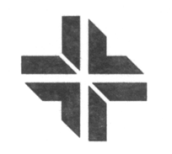 Pastor Nelson Kraybill (574) 370-0329 nelsonkraybill@gmail.comPastor Carolyn Hunt (574) 350-6285 carolyn.gardner.hunt@gmail.comPastor Frances Ringenberg (574) 621-2676 mfrancesvr@gmail.com Elders: Dorothy Wiebe-Johnson, Lois Longenecker, Brent Eash,              Anna Ruth HershbergerFor pastoral care you are welcome to contact a pastor or elder directly, or call the church office to make an appointment. 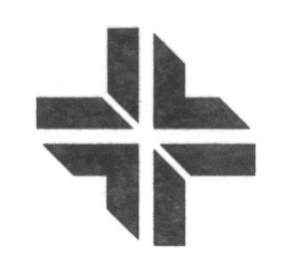 GATHERING TO WORSHIPWelcome Hymnal 12 – “Come, let us all unite to sing”Call to Worship SINGINGHymnal 544 - “When we walk with the Lord”Hymnal 517 – “Open my eyes, that I may see”CONFESSION AND WORDS OF ASSURANCE SHARING THE PEACE OF CHRISTHEARING THE WORDChildren’s time: John BenderScripture reading: I John 1:1-6Sermon: Paula Killough			"Out of the Darkness”RESPONDINGSing the Journey 95 – “I want to walk as a child of the light” Sharing joys and concerns: Frances RingenbergOffering Pastoral prayer: Carolyn Gardner Hunt SENDINGSing the Journey 57 – “Your will be done” Benediction: Frances RingenbergA prayer team is available to pray with you at the front of the sanctuary following the service. You are welcome to request anointing.THIS MORNING:Worship leader: Marty BenderPre-service music: Music team/instrumentsSong leader: Brent EashPrayer team: Frances Ringenberg, Carolyn Gardner HuntSpanish translator: Martin MirandaVisuals: Heather Smith BlahaUsher: Becky MillerGreeters: John & Marty BenderHall monitor: Jerry MillerChurch nursery:  LaNasha TaylorFellowship-15: Aniah StarBuilding lock-up: Jim BixlerAV technician: Orion BlahaSUNDAY SCHOOL HOUR:Children:   Kindergarten–Grade 4 – Lower Level Grades 5-8 – MYF roomAdults:  	Spanish Class/Discipleship – Lower level classroom       “Sermon on the Mount” – Lower level classroom – Eleanor KreiderNEXT SUNDAY:  Sermon: Nelson Kraybill Worship leader: Frances RingenbergSong Leader: Ellen KraybillChildren’s time: TBAPrayer team: Brent Eash, Lois LongeneckerVisuals: Twilla Epp-StutzmanPre-service music: Music team/instrumentsUsher: Becky MillerGreeters: Norm & Karen CenderHall monitor: Jerry MillerChurch nursery: Sidney HawkinsBuilding lock-up: Ron RingenbergAV technician: Nick BouwmanANNOUNCEMENTS:

MC USA Convention and General Assembly will be held in Orlando, Florida, July 4-8. Delegates from Prairie Street will be Pastor Nelson and Mara Weaver, Congregational Board Chair. Joy will also be attending the convention as a volunteer. Please keep this event in your prayers. In your church mailboxes today you will find a bright green “How do I get involved?” form for each person in your household. Please prayerfully fill out this paper and return it to the church office by June 27. – Gifts Discernment VBS: Do you have a Very Busy Summer? This year's Vacation Bible School is a cooperative effort of four Elkhart Mennonite Churches held at Sunnyside Mennonite Church on three dates during the summer. The next one will be held on Wednesday, July 19.  Beginning with a neighborhood meal at 6:00pm, children preschool through 5th grade will enjoy music, art, and active play from 6:30-8:00pm. For more information call or text Pastor Carolyn: 574-350-6285.Sign up in the church foyer (next to the mailboxes) to bring items to fill 100 refugee kits for Mennonite Central Committee. The Women’s Service Circle is currently working on this project and they need your help. If you prefer to give money, please write a check to Prairie Street MC and write “refugee kits” in the memo line.Ted & Co. Presentation: “Discovery: A Comic Lament,”
written by Alison Brookins, will be presented on Saturday, July 1 at 7:00pm at College Mennonite Church, Goshen, AND Sunday, July 2, 7:00pm at Benton Mennonite Church, 15350 CR 44 (just east of US 33), Goshen. This is a brand-new Ted & Co show about the Doctrine of Discovery, the legal framework that justifies theft of land and oppression of Indigenous Peoples. In true Ted & Co style, it finds unexpected humor at the crossroads of justice, land use, and indigenous experience. It is a show about love and loss of land. Discovery nudges us to question our stories with honesty and integrity. All are invited. A freewill offering will be taken.  (This show will also be presented at the MC USA convention in Orlando the next week.)